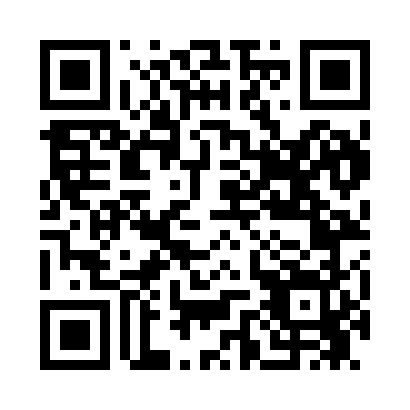 Prayer times for Peno Corner, Oklahoma, USAMon 1 Jul 2024 - Wed 31 Jul 2024High Latitude Method: Angle Based RulePrayer Calculation Method: Islamic Society of North AmericaAsar Calculation Method: ShafiPrayer times provided by https://www.salahtimes.comDateDayFajrSunriseDhuhrAsrMaghribIsha1Mon4:416:071:225:108:3710:032Tue4:416:071:225:108:3710:033Wed4:426:081:225:108:3610:024Thu4:436:081:225:118:3610:025Fri4:436:091:235:118:3610:026Sat4:446:091:235:118:3610:017Sun4:456:101:235:118:3610:018Mon4:456:111:235:118:3510:009Tue4:466:111:235:118:3510:0010Wed4:476:121:235:118:359:5911Thu4:486:121:245:118:349:5912Fri4:496:131:245:128:349:5813Sat4:496:141:245:128:349:5814Sun4:506:141:245:128:339:5715Mon4:516:151:245:128:339:5616Tue4:526:161:245:128:329:5617Wed4:536:161:245:128:329:5518Thu4:546:171:245:128:319:5419Fri4:556:181:245:128:319:5320Sat4:566:181:245:128:309:5221Sun4:576:191:245:128:299:5222Mon4:586:201:245:128:299:5123Tue4:596:201:245:128:289:5024Wed5:006:211:245:128:279:4925Thu5:016:221:245:118:279:4826Fri5:026:231:245:118:269:4727Sat5:036:231:245:118:259:4628Sun5:046:241:245:118:249:4529Mon5:056:251:245:118:239:4430Tue5:066:261:245:118:239:4231Wed5:076:261:245:118:229:41